»AzÀÆ ªÀåQÛ PÉÃ¼ÀÄvÁÛ£É: AiÀiÁªÀÅzÀÄ ±ÉæÃµÀ×? »AzÀÆ zsÀªÀÄðªÉÇÃ? E¸ÁèA zsÀªÀÄðªÉÇÃ? AiÀiÁPÉ?[ الكنادي –  Kannada – PÀ£ÀßqÀ ]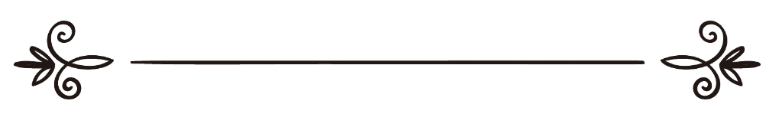 ±ÉÊSï ªÀÄÄºÀªÀÄäzï E¨ïß ¸Á°ºï C¯ïªÀÄÄ£ÀfÓzïC£ÀÄªÁzÀ: ªÀÄÄºÀªÀÄäzï ºÀAgÀhÄ ¥ÀÄvÀÆÛgÀÄ¥Àj²Ã®£É: C§ÄÝ¸Àì¯ÁA PÁn¥À¼Àîهندوسي يتساءل : أيهما أفضل الهندوسية أم الإسلام ، ولماذا ؟ القسم العلمي بموقع الإسلام سؤال وجوابترجمة: محمد حمزة البتوريمراجعة: عبد السلام كاتيبلا »AzÀÆ ªÀåQÛ PÉÃ¼ÀÄvÁÛ£É: AiÀiÁªÀÅzÀÄ ±ÉæÃµÀ×? »AzÀÆ zsÀªÀÄðªÉÇÃ? E¸ÁèA zsÀªÀÄðªÉÇÃ? AiÀiÁPÉ?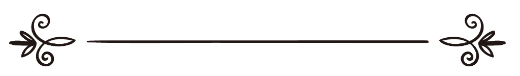 ¥Àæ±Éß: £Á£ÀÄ »AzÀÆ ªÀÄºÁ¸ÁUÀgÀzÀ°ègÀÄªÀ ªÀiËjÃ¶AiÀÄ¸ï zÉÃ±ÀzÀªÀ£ÀÄ. zsÀªÀÄðUÀ¼À°è AiÀiÁªÀÅzÀÄ ±ÉæÃµÀ×? »AzÀÆ zsÀªÀÄðªÉÇÃ CxÀªÁ E¸ÁèA zsÀªÀÄðªÉÇÃ? zÀAiÀÄ«lÄÖ £À£ÀUÉ w½¹PÉÆr. £Á£ÀÄ »AzÀÆ zsÀªÀÄðzÀªÀ£ÀÄ.GvÀÛgÀ:¸ÀªÀð¸ÀÄÛw C¯ÁèºÀ¤UÉ «ÄÃ¸À®Ä. AiÀiÁªÀ zsÀªÀÄðzÀ §UÉÎ ¸ÀÈ¶ÖPÀvÀð£ÀÄ vÀÈ¦Û¥ÀnÖzÁÝ£ÉAzÀÄ ¥ÀÅgÁªÉ¬ÄzÉAiÉÆÃ, d£ÀjUÉ L»PÀ fÃªÀ£ÀzÀ°è ¸Ë¨sÁUÀå ªÀ£ÀÄß ¤ÃqÀÄªÀÅzÀPÁÌV AiÀiÁªÀ zsÀªÀÄðªÀ£ÀÄß ¸ÀÈ¶ÖPÀvÀð£ÀÄ MAzÀÄ ¥ÀæPÁ±ÀªÁV E½¹PÉÆnÖgÀÄªÀ£ÉAzÀÄ ¥ÀÅgÁªÉ ¬ÄzÉAiÉÆÃ ªÀÄvÀÄÛ AiÀiÁªÀ zsÀªÀÄðªÀÅ ¥ÀgÀ¯ÉÆÃPÀzÀ°è d£ÀgÀ£ÀÄß PÉÊ»rzÀÄ gÀQë¸ÀÄvÀÛzÉAiÉÄAzÀÄ ¥ÀÅgÁªÉ¬ÄzÉAiÉÆÃ CzÉÃ ±ÉæÃµÀ×ªÁzÀ zsÀªÀÄð. DzÀgÉ ¥ÀÅgÁªÉ CxÀªÁ DzsÁgÀªÀÅ CvÀåAvÀ ¸ÀàµÀÖªÁVgÀ¨ÉÃPÀÄ. d£ÀjUÉ D «µÀAiÀÄ zÀ°è ¸ÀA±ÀAiÀÄ ªÀÄÆqÀ¨ÁgÀzÀÄ. CAvÀºÀ ¥ÀÅgÁªÉUÀ¼À£ÀÄß vÀgÀÄªÀ ±ÀQÛ ªÀÄ£ÀÄµÀåjUÉ EgÀ¨ÁgÀzÀÄ. «ÄxÀåªÁ¢UÀ¼ÀÄ vÀªÀÄä «ÄxÀåªÀ£ÀÄß ¸ÀªÀÄyð¸À®Ä ¸ÀÄ¼ÀÄî ªÀÄvÀÄÛ §®»Ã£À ¥ÀÅgÁªÉUÀ¼À£ÀÄß vÀgÀÄvÁÛgÉAzÀÄ C¯ÁèºÀ¤UÉ UÉÆwÛzÉ. DzÀÄzÀjAzÀ vÁ£ÀÄ PÀ¼ÀÄ»¹zÀ ¥ÀæªÁ¢UÀ¼À£ÀÄß CªÀ£ÀÄ ¥Àæ§® ªÀÄvÀÄÛ ¸ÀªÀÄUÀæ ¥ÀªÁqÀUÀ¼À ªÀÄÆ®PÀ ¨ÉA§°¸À®Ä ¤zsÀðj¹zÁÝ£É. C¯ÁèºÀ¤AzÀ ¸ÀAzÉÃ±ÀUÀ¼À£ÀÄß ¹éÃPÀj¸ÀÄ wÛgÀÄªÀ F ¥ÀæªÁ¢UÀ¼ÀÄ ºÉÃ¼ÀÄwÛgÀÄªÀÅzÀÄ ¸ÀvÀåªÉAzÀÄ d£ÀjUÉ ªÀÄ£ÀzÀmÁÖV, CªÀgÀÄ D ¥ÀæªÁ¢UÀ¼À°è «±Áé¸À«lÄÖ CªÀgÀ£ÀÄß C£ÀÄ¸Àj¸ÀÄªÀÅzÀPÁÌV CªÀ£ÀÄ »ÃUÉ ªÀiÁrzÁÝ£É.E¸ÁèA£À ¥ÀæªÁ¢AiÀiÁzÀ ªÀÄÄºÀªÀÄäzï()gÀªÀgÀÄ ¢UÀãçªÉÄUÉÆ½¸ÀÄªÀAvÀºÀ ºÀ®ªÁgÀÄ ¥ÀªÁqÀUÀ¼ÉÆA¢UÉ §A¢zÀÝgÀÄ. D ¥ÀªÁqÀUÀ¼À §UÉÎ §ÈºÀvï UÀæAxÀUÀ¼À£ÀÄß gÀa¸À¯ÁVzÉ. CªÀÅUÀ¼À°è Cw¥ÀæªÀÄÄRªÁzÀ ªÀÄvÀÄÛ CwzÉÆqÀØ ¥ÀªÁqÀ DzÀgÀtÂÃAiÀÄ PÀÄgïD£ï. J®è «zsÀzÀ®Æè PÀÄgïD£À£ÀÄß ºÉÆÃ®ÄªÀAvÀºÀ MAzÀÄ UÀæAxÀªÀ£ÀÄß gÀa¹ vÀgÀ®Ä CgÀ§âjUÉ ¸ÀªÁ®Ä ºÁPÀ¯ÁVzÉ. PÁgÀt, PÀÄgïD£ï£À°è ¨sÁ¶PÀ ¥ÀªÁqÀ«zÉ. PÀÄgÉÊ±ÀgÀ°è CwºÉZÀÄÑ ¤gÀUÀð¼ÀªÁV CgÉÃ©Pï ªÀiÁvÀ£ÁqÀÄªÀ d£ÀjUÀÆ PÀÆqÀ PÀÄgïD£ï£ÀAvÉ ªÀiÁvÀ£ÁqÀ®Ä ¸ÁzsÀåªÁV®è. PÀÄgÉÊ±ÀgÀÄ CgÉÃ©Pï ¸Á»vÀåzÀ «µÀAiÀÄzÀ°è CvÀåAvÀ GvÀÄÛAUÀzÀ°ègÀÄªÀªÀgÉAzÀÄ J®è ZÀjvÉæUÁgÀgÀÆ M¦àPÉÆ¼ÀÄîvÁÛgÉ. DzÀgÀÆ PÀÄgïD£ï£ÀAvÀºÀ MAzÀÄ UÀæAxÀ gÀa¸À®Ä CªÀjUÉ ¸ÁzsÀåªÁUÀ°®è. PÀÄgïD£ï£À°è -CzÉÃ jÃw ¥ÀæªÁ¢ZÀAiÉÄðAiÀÄ°è- ªÉÊeÁÕ¤PÀ ¥ÀªÁqÀUÀ½ªÉ. EAzÀÄ ªÉÊeÁÕ¤PÀªÁV gÀÄdÄªÁvÁzÀ C£ÉÃPÀ ¸ÀAUÀwUÀ¼ÀÄ ±ÀvÀªÀiÁ£ÀUÀ¼À »AzÉAiÉÄÃ PÀÄgïD£ï ªÀÄvÀÄÛ ¥ÀæªÁ¢ZÀAiÉÄðAiÀÄ°è ¥Àæ¸ÁÛ¦¸À¯ÁVzÉ. zÉÊ«PÀ ¸ÀAzÉÃ±ÀUÀ¼À ªÀÄÆ®PÀªÀ®èzÉ D PÁ®zÀ°è CAvÀºÀ MAzÀÄ UÀæAxÀªÀ£ÀÄß gÀa¹ vÀgÀ®Ä ªÀÄ£ÀÄµÀå¤UÉ ¸ÁzsÀåªÉÃ E®è. ªÀiÁvÀæªÀ®è, CzÀgÀ°è C£ÉÃPÀ CzÀÈ±Àå ¥ÀªÁqÀUÀ½ªÉ. ¨sÀÆvÀPÁ®zÀ°è £ÀqÉzÀ WÀl£ÉUÀ¼ÀÄ ªÀÄvÀÄÛ ¨sÀ«µÀåzÀ°è £ÀqÉAiÀÄÄªÀ WÀl£ÉUÀ¼À ¸ÀÆZÀ£ÉUÀ½ªÉ. ªÀÄÄºÀªÀÄäzï()jUÉ EwºÁ¸ÀzÀ §UÉÎ AiÀiÁªÀÅzÉÃ ¥ÀÇªÀðeÁÕ£À«gÀ°®è. CxÀªÁ D PÁ®zÀ°è EAvÀºÀ eÁÕ£À«zÀÝ AiÀiÁªÀÅzÉÃ ªÀåQÛAiÀÄÆ EgÀ°®è. K£ÁzÀgÀÆ E¢ÝzÀÝgÉ CzÀÄ UÀæAxÀzÀªÀgÀ°è PÉ®ªÀgÀ §½¬ÄzÀÝ CªÀ±ÉÃµÀUÀ¼ÀÄ ªÀiÁvÀæ. PÀÄgïD£ï£À°è ±Á¸À£ÀPÉÌ ¸ÀA§A¢ü¹zÀ ¥ÀªÁqÀUÀ½ªÉ. PÀÄgïD£ï£À ±Á¸À£ÀªÀÅ ªÉÊAiÀÄÄQÛPÀ ¸Àé¨sÁªÀ ªÀÄvÀÄÛ ²µÁÖZÁgÀUÀ¼À£ÀÄß, PËlÄA©PÀ ªÀÄvÀÄÛ ªÉÊAiÀÄÄQÛPÀ «µÀAiÀÄ UÀ½UÉ ¸ÀA§A¢ü¹zÀ PÁ£ÀÆ£ÀÄUÀ¼À£ÀÄß, CAvÀgÁ¶ÖçÃAiÀÄ ¸ÀA§AzsÀUÀ½UÉ ¸ÀA§A¢ü¹zÀ PÁ£ÀÆ£ÀÄUÀ¼À£ÀÄß, ¸ÁªÀiÁfPÀ «µÀAiÀÄUÀ½UÉ ¸ÀA§A¢ü¹zÀ PÁ£ÀÆ£ÀÄUÀ¼À£ÀÄß, »ÃUÉ ªÀiÁ£ÀªÀ §zÀÄQUÉ ¸ÀA§AzsÀ«gÀÄªÀ J®è PÁ£ÀÆ£ÀÄUÀ¼À£ÀÆß M¼ÀUÉÆArzÉ. CzÀÄ £ÁåAiÀÄ ªÀÄvÀÄÛ ¸ÁévÀAvÀæöåzÀ vÀvÀéUÀ½UÉ C¹ÜªÁgÀªÀ£ÀÄß ºÁQzÉ. L»PÀ, CUÉÆÃZÀgÀ ªÀÄvÀÄÛ ¥ÁgÀ¯ËQPÀ ¥ÀjPÀ®à£ÉUÀ¼À£ÀÄß zÀÈrüÃPÀj¸ÀÄvÀÛzÉ. ¸ÀéUÀð ªÀÄvÀÄÛ £ÀgÀPÀzÀ ¥ÀjPÀ®à£ÉAiÀÄ£ÀÄß zÀÈrüÃPÀj¸ÀÄvÀÛzÉ. EªÉ®èªÀÇ ºÉÆgÀºÉÆ«ÄäzÀÄÝ NzÀ¯ÉÆÃ §gÉAiÀÄ¯ÉÆÃ w½AiÀÄzÀ M§â C£ÀPÀëgÀ¸ÀÜ ªÀåQÛ¬ÄAzÀ. F ªÀåQÛAiÀÄ ¸ÀvÀå¸ÀAzsÀvÉAiÀÄ£ÀÄß ªÀÄvÀÄÛ «±Áé¸ÀAiÉÆÃUÀåvÉAiÀÄ£ÀÄß CªÀgÀ «ÄvÀæjVAvÀ ºÉZÀÄÑ CªÀgÀ ±ÀvÀÄæUÀ¼ÉÃ M¦àPÉÆ¼ÀÄîvÁÛgÉ. £Á®ÄÌ £ÀÆgÀÄ ªÀµÀðUÀ½VAvÀ®Æ ºÉZÀÄÑ PÁ® ¨Á½zÀ MAzÀÄ CzÀÄãvÀ E¸Áè«ÄÃ £ÁUÀjPÀvÉUÉ F PÀÄgïD£ï JA§ UÀæAxÀªÀÅ ¸ÁQëAiÀiÁVzÉ.£ÀªÀÄä C©ü¥ÁæAiÀÄ ¥ÀæPÁgÀ ±ÉæÃµÀ× zsÀªÀÄðªÉAzÀgÉ, ¤ªÀÄä£ÀÄß MAzÀÄ ±ÀQÛAiÉÆA¢UÉ §A¢ü¸ÀÄªÀ zsÀªÀÄð. D ±ÀQÛAiÀÄÄ ¤ªÀÄä£ÀÄß ¸ÀÈ¶Ö¹ C£ÀÄUÀæ»¹zÉ. D ±ÀQÛ DPÁ±ÀUÀ¼À£ÀÄß ªÀÄvÀÄÛ ¨sÀÆ«ÄAiÀÄ£ÀÄß ¤AiÀÄAwæ¸ÀÄwÛzÉ. ¤ÃªÀÅ D ±ÀQÛAiÀÄ°è «±Áé¸À«lÄÖ ¸ÀvÀÌªÀÄðUÀ¼À£ÀÄß ªÀiÁrzÀgÉ, D ±ÀQÛ ¤ªÀÄä ªÉÄÃ¯É zÀAiÉÄ vÉÆÃj¹, ¥ÀgÀ¯ÉÆÃPÀzÀ°è ¤ªÉÆäA¢VgÀÄvÀÛzÉ. D ±ÀQÛAiÉÄÃ C¯ÁèºÀÄ. CªÀ£ÀÄ KPÉÊPÀ£ÀÄ, C¢éwÃAiÀÄ£ÀÄ, ¸ÀéAiÀÄA¥ÀAiÀiÁð¥ÀÛ£ÀÄ ªÀÄvÀÄÛ J®è ¸ÀÈ¶ÖUÀ¼À£ÀÆß ¸ÀAgÀQë¸ÀÄªÀªÀ£ÀÄ. D ±ÉæÃµÀ× zsÀªÀÄðªÀÅ ¤ªÀÄä£ÀÄß CªÀ£ÉÆA¢UÀ®èzÉ E£ÁßgÉÆA¢UÀÆ §A¢ü¸ÀÄªÀÅ¢®è. PÁgÀt, CªÀ£À ºÉÆgÀvÁzÀªÀgÉ®ègÀÆ ¸ÀÈ¶ÖUÀ¼ÀÄ ªÀÄvÀÄÛ §®»Ã£ÀgÀÄ. CªÀ£À£ÀÄß CªÀ®A©¹ PÉÆArgÀÄªÀªÀgÀÄ. »ÃUÉ E¸Áè«Ä£À°è «±Áé¸À«qÀÄªÀ ªÀÄÆ®PÀ ªÀÄ£ÀÄµÀå£ÀÄ J®è §AzsÀ£ÀUÀ½AzÀ®Æ, zÁ¸ÀåvÀé UÀ½AzÀ®Æ ©qÀÄUÀqÉUÉÆ¼ÀÄîvÁÛ£É. ¸ÀvÀåzÉÃªÀ¤UÉ ªÀiÁvÀæ zÁ¸À£ÁUÀÄvÁÛ£É. ªÀÄ£ÀÄPÀÄ®PÉÌ C¥ÀªÀiÁ£À, C£ÁåAiÀÄ ªÀÄvÀÄÛ ±ÉÆÃµÀuÉ ªÀiÁqÀÄªÀ ¸ÀªÀð ¥Áæ¥ÀAaPÀ §AzsÀ£ÀUÀ½AzÀ®Æ ©qÀÄUÀqÉUÉÆ¼ÀÄîvÁÛ£É. F §AzsÀ£ÀUÀ¼À¯ÉÆèAzÀÄ eÁw¥ÀzÀÞw. (£ÉÆÃr: qÁ. DgÀhÄ«ÄÃ §gÉzÀ ‘»AzÀÆ ¸ÀªÀiÁdzÀ°è eÁw¥ÀzÀÞw’ JA§ ¥ÀÅ¸ÀÛPÀ - ¥ÀÅl 565). »AzÀÆ zsÀªÀÄðªÀÅ C¯ÁèºÀÄ C®èzÀªÀjUÉ zÁ¸ÀåvÀéªÀ£ÀÄß zÀÈrüÃPÀj ¸ÀÄvÀÛzÉ. ªÀiÁvÀæªÀ®è UÉÆÃªÀÅ ªÉÆzÀ¯ÁzÀ ¥ÁætÂUÀ½UÀÆ zÁ¸À£ÁUÀÄªÀÅzÀ£ÀÄß zÀÈrüÃPÀj¸ÀÄvÀÛzÉ. DvÀä ªÀÄvÀÄÛ §Ä¢ÞAiÀÄ£ÀÄß ¤Ãr CvÀåAvÀ UËgÀªÁ¤évÀ ¹ÜwAiÀÄ°è C¯ÁèºÀÄ ¸ÀÈ¶Ö¹zÀ ªÀÄ£ÀÄµÀå£ÀÄ F ¥ÁætÂUÀ¼À£ÀÄß DzÀj¸ÀÄªÀ ªÀÄvÀÄÛ DgÁ¢ü¸ÀÄªÀ ªÀÄÆ®PÀ CªÀÅUÀ¼À ¸ÉgÉAiÀiÁ¼ÁV §zÀÄPÀÄvÁÛ£É. ªÁ¸ÀÛªÀªÁV ªÀÄ£ÀÄµÀå¤UÉ ¥ÀæAiÉÆÃd£ÀªÀ£ÀÄß ¤ÃqÀÄªÀ CxÀªÁ ºÁ¤AiÀÄ£ÀÄß ¤ªÁj¸ÀÄªÀ AiÀiÁªÀÅzÉÃ ±ÀQÛ D ªÀÄÆPÀ ¥ÁætÂUÀ½V®è. ªÀiÁvÀæªÀ®è, ¸ÀévÀB vÀªÀÄUÀÆ EAvÀzÀÄÝ AiÀiÁªÀÅzÀ£ÀÆß ªÀiÁqÀÄªÀ ±ÀQÛ CªÀÅUÀ½V®è.EºÀ¯ÉÆÃPÀzÀ®Æè ¥ÀgÀ¯ÉÆÃPÀzÀ®Æè ªÀÄ£ÀÄµÀå£À£ÀÄß ªÉÆÃPÀëzÀ PÀqÉUÉ ¸ÁV¸ÀÄªÀAvÀºÀ ¨sÀgÀªÀ¸ÉAiÀÄ£ÀÄß ºÉÆA¢gÀÄªÀ zsÀªÀÄðªÉÃ ±ÉæÃµÀ×ªÁzÀ zsÀªÀÄð. PÁgÀt, zsÀªÀÄðzÀ GzÉÝÃ±ÀªÀÅ ªÉÆÃPÀëªÀ£ÀÄß zÀAiÀÄ¥Á°¸ÀÄªÀÅzÀÄ. DzÀgÉ C¯ÁèºÀ£À PÀqÉAiÀÄ ªÀiÁUÀðzÀ±Àð£ÀzÀ ªÀÄÆ®PÀ ªÀ®èzÉ ªÉÆÃPÀëªÀ£ÀÄß ¥ÀqÉAiÀÄ®Ä ¸ÁzsÀå«®è. E¸ÁèA zsÀªÀÄðzÀ°è £ÁªÀÅ ªÀÄ£ÀÄµÀå fÃªÀ£ÀzÀ J®è ªÀÄUÀÎ®ÄUÀ¼À®Æè, CzÀÄ DyðPÀ, gÁdQÃAiÀÄ, ¸ÁªÀiÁfPÀ, PËlÄA©PÀ CxÀªÁ ªÀiÁ£À¹PÀ ªÀÄUÀÄÎ®UÀ¼À¯ÁèzÀgÀÆ J®è PÀqÉAiÀÄÆ ªÉÆÃPÀëªÀ£ÀÄß ¥ÀqÉAiÀÄÄªÀÅzÀQÌgÀÄªÀ ªÀiÁUÀð ¤zÉÃð±À£ÀUÀ¼À£ÀÄß E¸ÁèA ¤ÃqÀÄvÀÛzÉ. DgÀA©üPÀ PÁ®zÀ°è ªÀÄÄ¹èªÀÄgÀÄ F ¨ÉÆÃzsÀ£ÉUÀ½UÉ CAnPÉÆArzÁÝUÀ, CªÀgÀÄ £ÁåAiÀÄ ªÀÄvÀÄÛ ¤µÀàPÀëvÉAiÀÄ DzsÁgÀzÀ°èzÀÝ MAzÀÄ ¸ÀªÀÄÈzÀÞ fÃªÀ£ÀPÉÌ Cr¥ÁAiÀÄ ºÁQzÀÝgÀÄ. DzÀgÉ ªÀÄÄ¹èªÀÄgÀÄ F ¨ÉÆÃzsÀ£ÉUÀ½AzÀ ¸ÀjzÁUÀ, C¯ÁèºÀÄ CªÀjUÉ zÀAiÀÄ¥Á°¹zÀÝ ¸ÀªÀÄÈ¢ÞAiÀÄ£ÀÄß CªÀgÀÄ PÀ¼ÉzÀÄPÉÆAqÀgÀÄ.PÁ®UÀt£Á±Á¸ÀÛçzÀ ¥ÀæPÁgÀ PÉÆ£ÉAiÀÄzÁV §AzÀ zsÀªÀÄðªÉÃ ±ÉæÃµÀ× zsÀªÀÄð. D zsÀªÀÄðªÀÅ CzÀgÀ »AzÉ §AzÀAvÀºÀ ¸ÀvÀå zsÀªÀÄðUÀ¼À£ÀÄß zÀÈrüÃPÀj¸ÀÄvÀÛzÉ. D zsÀªÀÄðUÀ¼À PÁ®PÉÌ ªÀiÁvÀæ ¹Ã«ÄvÀªÁzÀAvÀºÀ ¤AiÀÄªÀÄUÀ¼ÀÄ F zsÀªÀÄðªÀÅ §gÀÄªÀ ªÀÄÆ®PÀ gÀzÁÝUÀÄvÀÛzÉ. D zsÀªÀÄðUÀ¼À UÀæAxÀUÀ¼À°è ¥Àæ¸ÁÛ¦¸À¯ÁVgÀÄªÀ ¨sÀ«µÀåUÀ¼À£ÀÄß F zsÀªÀÄðªÀÅ £ÉÊfÃPÀj¸ÀÄvÀÛzÉ. CAzÀgÉ PÉÆ£ÉAiÀÄ PÁ®zÀ°è M§â ¥ÀæªÁ¢AiÀÄ£ÀÄß PÀ¼ÀÄ»¸À¯ÁUÀÄªÀÅzÀÄ JAzÀÄ D zsÀªÀÄðUÀ¼À UÀæAxÀUÀ¼À°è ¥Àæ¸ÁÛ¦¸À¯ÁVgÀÄªÀ ¨sÀ«µÀåªÀÅ £ÉgÀªÉÃgÀÄvÀÛzÉ. PÀÄgïD£ï ºÉÃ¼ÀÄªÀ ¥ÀæPÁgÀ ¥ÀÇªÀð ¥ÀæªÁ¢UÀ¼É®èjUÀÆ F PÉÆ£ÉAiÀÄ ¥ÀæªÁ¢AiÀÄ §UÉÎ w½¢vÀÄÛ. F ¥ÀæªÁ¢AiÀÄ£ÀÄß PÉÆ£ÉAiÀÄ PÁ®zÀ°è PÀ¼ÀÄ»¸À¯ÁUÀÄªÀÅzÀÄ ªÀÄvÀÄÛ CªÀgÀ ºÉ¸ÀgÀÄ ªÀÄÄºÀªÀÄäzï DVgÀÄªÀÅzÀÄ ºÁUÀÆ D ¥ÀæªÁ¢AiÀÄ ªÀÄÆ®PÀ C¯ÁèºÀÄ ¥ÀæªÁ¢UÀ¼À£ÀÄß PÀ¼ÀÄ»¸ÀÄªÀÅzÀ£ÀÄß ¸ÀªÀiÁ¦ÛUÉÆ½¸ÀÄªÀ£ÀÄ JAzÀÄ CªÀgÉ®ègÀÆ CjwzÀÝgÀÄ. C¯ÁèºÀÄ ºÉÃ¼ÀÄvÁÛ£É:﴿ وَإِذۡ أَخَذَ ٱللَّهُ مِيثَٰقَ ٱلنَّبِيِّ‍ۧنَ لَمَآ ءَاتَيۡتُكُم مِّن كِتَٰبٖ وَحِكۡمَةٖ ثُمَّ جَآءَكُمۡ رَسُولٞ مُّصَدِّقٞ لِّمَا مَعَكُمۡ لَتُؤۡمِنُنَّ بِهِۦ وَلَتَنصُرُنَّهُۥۚ قَالَ ءَأَقۡرَرۡتُمۡ وَأَخَذۡتُمۡ عَلَىٰ ذَٰلِكُمۡ إِصۡرِيۖ قَالُوٓاْ أَقۡرَرۡنَاۚ قَالَ فَٱشۡهَدُواْ وَأَنَا۠ مَعَكُم مِّنَ ٱلشَّٰهِدِينَ ٨١ ﴾ [آل عمران : 81] “£Á£ÀÄ ¤ªÀÄUÉ UÀæAxÀ ªÀÄvÀÄÛ AiÀÄÄQÛAiÀÄ£ÀÄß zÀAiÀÄ¥Á°¹, vÀgÀÄªÁAiÀÄ ¤ªÀÄä §½¬ÄgÀÄªÀÅzÀ£ÀÄß zÀÈrüÃPÀj¸ÀÄvÁÛ M§â ¸ÀAzÉÃ±ÀªÁºÀPÀgÀÄ ¤ªÀÄä §½UÉ §AzÀgÉ ¤ÃªÀÅ CªÀgÀ°è «±Áé¸À«qÀ¯ÉÃ¨ÉÃPÀÄ ªÀÄvÀÄÛ CªÀgÀ£ÀÄß ¨ÉA§°¸À¯ÉÃ¨ÉÃPÀÄ JAzÀÄ C¯ÁèºÀÄ ¥ÀæªÁ¢UÀ½AzÀ PÀgÁgÀ£ÀÄß ¥ÀqÉzÀÄPÉÆAqÀ ¸ÀAzÀ¨sÀð(ªÀ£ÀÄß ¸Àäj¹j). CªÀ£ÀÄ PÉÃ½zÀ£ÀÄ: ¤Ã«zÀ£ÀÄß M¦àPÉÆAqÀÄ £À£Àß PÀgÁgÀ£ÀÄß ¥Á°¸ÀÄ«gÁ? CªÀgÀÄ ºÉÃ½zÀgÀÄ: £ÁªÀÅ M¦àPÉÆArzÉÝÃªÉ. DUÀ CªÀ£ÀÄ ºÉÃ½zÀ£ÀÄ: ºÁUÁzÀgÉ ¤ÃªÀÅ ¸ÁQëªÀ»¹j. £Á£ÀÆ ¤ªÉÆäA¢UÉ ¸ÁQë ªÀ»¸ÀÄªÉ£ÀÄ.” [PÀÄgïD£ï 3:81]F PÁgÀt¢AzÀ¯ÉÃ ¥ÀÇªÀð zsÀªÀÄðUÀ¼À UÀæAxÀUÀ¼À°è wzÀÄÝ¥Àr ªÀÄvÀÄÛ §zÀ¯ÁªÀuÉUÉ M¼ÀUÁUÀzÀ PÉ®ªÀÅ ¨sÁUÀUÀ¼À°è F ¥ÀæªÁ¢AiÀÄ §UÉÎ ªÀiÁvÀ£ÁqÀÄªÀ ¸ÀàµÀÖ ¨sÀ«µÀåUÀ¼À£ÀÄß £ÁªÀÅ PÁtÄvÉÛÃªÉ. vÉÆÃgÁ ªÀÄvÀÄÛ ¸ÀÄªÁvÉðUÀ¼À°è CªÀÅ ¨ÉÃPÁzÀ¶ÖªÉ. CªÀÅUÀ¼À£ÀÄß E°è GzÀÞj¹ ¥ÀæAiÉÆÃd£À«®è. §zÀ¯ÁV £ÁªÀÅ E°è GzÀÞj¸À¨ÉÃPÁzÀÄzÀÄ »AzÀÆ zsÀªÀÄðzÀ UÀæAxÀUÀ¼À°è ¥ÀæªÁ¢ ªÀÄÄºÀªÀÄäzï()gÀªÀgÀ §UÉÎ ¨sÀ«µÀå £ÀÄrAiÀÄÄªÀ ¨sÁUÀUÀ¼À£ÀÄß. F ¨sÀ«µÀåUÀ¼ÀÄ D UÀæAxÀUÀ¼ÀÄ C¥Ààl ªÉA§ÄzÀ£ÀÄß zÀÈrüÃPÀj¸À¨ÉÃPÉA¢®è. §zÀ¯ÁV ¥ÀÇªÀð ¥ÀæªÁ¢UÀ¼À ¨ÉÆÃzsÀ£ÉUÀ½AzÀ ¹éÃPÀj¸À¯ÁzÀ ¸ÀvÀåªÁzÀ PÉ®ªÀÅ ªÀiÁvÀÄUÀ¼ÀÄ D UÀæAxÀUÀ¼À°è ¨ÁQAiÀiÁVªÉ JA§ÄzÀ£ÀÄß EzÀÄ ¸ÀÆa¸ÀÄvÀÛzÉ. F G¯ÉèÃRUÀ¼À£ÀÄß qÁ. jhÄAiÀiÁªÀÅgÀæºÁä£ï DgÀhÄ«ÄÃAiÀÄªÀgÀ ‘AiÀÄºÀÆzÀ, PÉæöÊ¸ÀÛ ªÀÄvÀÄÛ ¨sÁgÀwÃAiÀÄ zsÀªÀÄðUÀ¼À CzsÀåAiÀÄ£À’ JA§ PÀÈw¬ÄAzÀ (¥ÀÅl 703-746) vÉUÉzÀÄPÉÆ¼Àî¯ÁVzÉ. ¯ÉÃRPÀgÀÄ ¨sÁgÀwÃAiÀÄ ªÉÊzÀågÁVzÀÄÝ »AzÀÆ zsÀªÀÄðUÀæAxÀUÀ¼À£ÀÄß CzsÀåAiÀÄ£À ªÀiÁqÀ§®èªÀgÀÄ. £ÀªÀÄUÉ w½zÀAvÉ F UÀæAxÀUÀ¼ÁªÀÅªÀÇ F vÀ£ÀPÀ CgÉÃ©Pï ¨sÁµÉUÉ ¨sÁµÁAvÀgÀªÁV®è.1.	“D PÁ®zÀ°è ±ÀA¨sÁ® (¸ÀÄgÀQëvÀ, ±ÁAwAiÀÄÄvÀ £ÁqÀÄ) £ÀUÀgÀzÀ°è, ¸ËªÀÄå ºÀÈzÀAiÀÄªÀ£ÀÄß ºÉÆA¢gÀÄªÀ «µÀÄÚ ¨sÀUÀvï (zÉÃªÀzÁ¸À) JA§ ºÉ¸Àj£À M§â ªÀåQÛAiÀÄ ªÀÄ£ÉAiÀÄ°è, PÀ°Ì (¥Á¥À ªÀÄvÀÄÛ zÉÆÃµÀUÀ¼À£ÀÄß ªÀiÁqÀzÀ ±ÀÄzÀÞ ªÀåQÛ) ºÀÄlÄÖªÀgÀÄ.” [¨sÁUÀªÀvÀ ¥ÀÅgÁt 2/18]¥ÀæªÁ¢ ªÀÄÄºÀªÀÄäzï()gÀªÀgÀ vÀAzÉAiÀÄ ºÉ¸ÀgÀÄ C§ÄÝ¯Áèºï. EzÀgÀ CxÀð zÉÃªÀzÁ¸À, CxÀªÁ C¯ÁèºÀ£À zÁ¸À JAzÀÄ. ªÀÄPÀÌB £ÀUÀgÀªÀ£ÀÄß PÀÄgïD£ï£À°è C¯ï§®zÀÄ¯ï C«ÄÃ£ï (¸ÀÄgÀQëvÀ ªÀÄvÀÄÛ ±ÁAwAiÀÄÄvÀ £ÁqÀÄ) JAzÀÄ PÀgÉAiÀÄ¯ÁVzÉ.2.	“PÀ°Ì «µÀÄÚ ¨sÀUÀvïgÀ ªÀÄ£ÉAiÀÄ°è ¸ÀÄªÀÄw (¸ÀªÀiÁzsÁ£À ªÀÄvÀÄÛ ±ÁAwAiÀÄ ªÀÄ»¼É) JA§ ¥ÀwßAiÀÄ ªÀÄÆ®PÀ ºÀÄlÄÖªÀgÀÄ.” [PÀ°Ì ¥ÀÅgÁt 2/11]¥ÀæªÁ¢ ªÀÄÄºÀªÀÄäzï()gÀªÀgÀ vÁ¬ÄAiÀÄ ºÉ¸ÀgÀÄ D«Ä£Á. EzÀgÀ CxÀð ±ÁAwAiÀÄ ªÀÄ»¼É JAzÀÄ.3.	“CªÀgÀÄ ªÀiÁzsÀé wAUÀ¼À (CxÀªÁ ZÉÊvÀæ wAUÀ¼À) ºÀ£ÉßgÀqÀ£ÉÃ ¢£ÀzÀAzÀÄ ºÀÄlÄÖªÀgÀÄ.” [PÀ°Ì ¥ÀÅgÁt 2/15]ªÀiÁzsÀé wAUÀ¼ÀÄ JAzÀgÉ d£ÀjUÉ ºÉZÀÄÑ EµÀÖªÁzÀ wAUÀ¼ÀÄ. CAzÀgÉ ªÀ¸ÀAvÀzÀ wAUÀ¼ÀÄ. CgÉÃ©Pï ¨sÁµÉAiÀÄ°è F wAUÀ¼À£ÀÄß gÀ©ÃCï JAzÀÄ PÀgÉAiÀÄ ¯ÁUÀÄvÀÛzÉ. ªÀÄÄ¹èA ZÀjvÉæUÁgÀgÀ ªÀÄzsÉå ©ü£Áß©ü¥ÁæAiÀÄ «zÀÝgÀÆ PÀÆqÀ ºÉaÑ£É¯Áè «zÁéA¸ÀgÀÄ ¥ÀæªÁ¢ ªÀÄÄºÀªÀÄäzï()gÀªÀgÀ d£ÀäwAUÀ¼À£ÀÄß gÀ©ÃCï C¯ï CªÀé¯ï JA¢zÁÝgÉ.4.	“PÀ°Ì JAlÄ UÀÄtUÀ¼À£ÀÄß ºÉÆA¢gÀÄªÀgÀÄ:¥ÀædÕ (¨sÀ«µÀåªÀ£ÀÄß ºÉÃ¼ÀÄªÀªÀ)PÀÄ°Ã£À (GvÀÛªÀÄ ªÀÄ£ÉvÀ£À¢AzÀ §AzÀªÀ)EA¢æAiÀÄzÀªÀÄ£À (EA¢æAiÀÄUÀ¼À£ÀÄß ¤AiÀÄAwæ¸ÀÄªÀªÀ)±ÀÄævÀ (zÉÊ«PÀ ¸ÀAzÉÃ±ÀUÀ¼À£ÀÄß ¹éÃPÀj¸ÀÄªÀªÀ)¥ÀgÁPÀæ«Ä (zÉÊ»PÀ ±ÀQÛ¬ÄgÀÄªÀªÀ)C¨sÀÆ ¨sÁ¶vÀ (PÀrªÉÄ ªÀiÁvÀ£ÁqÀÄªÀªÀ)zÁ¤ (zÁ£À ¤ÃqÀÄªÀªÀ)PÀÈvÀdÕ (PÀÈvÀdÕvÉ ¸À°è¸ÀÄªÀªÀ)” EªÉ®èªÀÇ ¥ÀæªÁ¢ ªÀÄÄºÀªÀÄäzï()gÀªÀgÀ UÀÄtUÀ¼À°è PÉ®ªÀÅ ªÀiÁvÀæ. CªÀgÀ£ÀÄß CjwgÀÄªÀ CgÀ§âgÉ®ègÀÆ, CªÀgÀÄ ªÀÄÄ¹èªÀÄgÁVzÀÝgÀÆ C®è¢zÀÝgÀÆ, F UÀÄt UÀ¼É®èªÀÇ ¥ÀæªÁ¢ ªÀÄÄºÀªÀÄäzï()gÀªÀjUÉ EvÉÛAzÀÄ M¦àPÉÆ¼ÀÄîwÛzÀÝgÀÄ.5.	“CªÀgÉÆAzÀÄ PÀÄzÀÄgÉAiÀÄ ªÉÄÃ¯É ¸ÀªÁj ªÀiÁqÀÄªÀgÀÄ. CzÀjAzÀ ¨É¼ÀPÀÄ ºÉÆgÀºÉÆªÀÄÄäªÀÅzÀÄ. CªÀgÀ ¨sÀAiÀÄ¨sÀQÛ ªÀÄvÀÄÛ ¸ËAzÀAiÀÄðPÉÌ ¸Àj¸ÁnAiÀiÁV AiÀiÁgÀÆ E®è. CªÀgÀÄ ¸ÀÄ£Àßw ªÀiÁqÀ®ànÖgÀÄªÀgÀÄ. CªÀgÀÄ £ÀÆgÁgÀÄ, ¸Á«gÁgÀÄ CPÀæ«ÄUÀ¼À£ÀÄß ªÀÄvÀÄÛ C«±Áé¹UÀ¼À£ÀÄß £Á±ÀªÀiÁqÀÄªÀgÀÄ.” [¨sÁUÀªÀvÀ ¥ÀÅgÁt 12-2-20]»AzÀÆUÀ¼ÀÄ ¸ÀÄ£Àßw ªÀiÁqÀÄªÀÅ¢®è. EzÀÄ ¥ÀæªÁ¢ ªÀÄÄºÀªÀÄäzï()gÀªÀgÀ ¸ÀªÀÄÄzÁAiÀÄzÀ ¥ÀÅgÀÄµÀjUÉ PÀqÁØAiÀÄªÁVgÀÄªÀ PÁAiÀÄð.6.	“vÀªÀÄä £Á®ÄÌ ªÀÄA¢ ¸ÀºÀZÀgÀgÉÆA¢UÉ ¸ÉÃj CªÀgÀÄ ¸ÉÊvÁ£À£À£ÀÄß £Á±À ªÀiÁqÀÄªÀgÀÄ. CªÀjUÉ AiÀÄÄzÀÞUÀ¼À°è ¸ÀºÁAiÀÄ ªÀiÁqÀ®Ä zÉÃªÀzÀÆvÀgÀÄ DPÁ±À¢AzÀ E½zÀÄ §gÀÄªÀgÀÄ.” [PÀ°Ì ¥ÀÅgÁt 2/5-7]£Á®ÄÌ ªÀÄA¢ ¸ÀºÀZÀgÀgÀÄ JAzÀgÉ ¥ÀæªÁ¢ ªÀÄÄºÀªÀÄäzï()gÀªÀgÀ ªÀÄgÀuÁ£ÀAvÀgÀ DqÀ½vÀ £ÀqÉ¹zÀ £Á®ÄÌ ªÀÄA¢ R°Ã¥sÀgÀÄ. EªÀgÀÄ ¥ÀæªÁ¢ ªÀÄÄºÀªÀÄäzï ()gÀªÀgÀ §½PÀ ªÀÄ£ÀÄµÀågÀ¯ÉèÃ Cw±ÉæÃµÀ×gÉAzÀÄ «zÁéA¸ÀgÀÄ MPÉÆÌgÀ½¤AzÀ zÀÈrüÃPÀj¹zÁÝgÉ.7.	“CªÀgÀÄ d£Àä vÁ½PÀ §½PÀ ¥ÀgÀ±ÀÄgÁªÀÄ (CwzÉÆqÀØ UÀÄgÀÄ) jAzÀ «zÉå PÀ°AiÀÄ®Ä ¥ÀªÀðvÀUÀ½UÉ ºÉÆÃUÀÄªÀgÀÄ. £ÀAvÀgÀ CªÀgÀÄ GvÀÛgÀPÉÌ ºÉÆÃUÀÄªÀgÀÄ ªÀÄvÀÄÛ £ÀAvÀgÀ vÀªÀÄä d£Àä¸ÀÜ¼ÀPÉÌ ªÀÄgÀ¼ÀÄªÀgÀÄ.” [PÀ°Ì ¥ÀÅgÁt]¥ÀæªÁ¢ ªÀÄÄºÀªÀÄäzï()gÀªÀgÀÄ »ÃUÉAiÉÄÃ EzÀÝgÀÄ. CªÀgÀÄ »gÁ UÀÄºÉUÉ vÉgÀ½ zsÁå£À¤gÀvÀgÁUÀÄwÛzÀÝgÀÄ. PÉÆ£ÉUÉ f©æÃ¯ï JA§ zÉÃªÀzÀÆvÀ zÉÊ«PÀ ¸ÀAzÉÃ±À zÉÆA¢UÉ CªÀgÀ §½UÉ §AzÀgÀÄ. CªÀgÀÄ ªÀÄPÁÌ ¥ÀlÖtzÀ GvÀÛgÀ ¢QÌ£À°ègÀÄªÀ ªÀÄ¢Ã£Á ¥ÀlÖtPÉÌ ªÀ®¸É ºÉÆÃzÀgÀÄ. £ÀAvÀgÀ «d¬ÄAiÀiÁV ªÀÄPÁÌ ¥ÀlÖtPÉÌ ªÀÄgÀ½zÀgÀÄ.8.	“CªÀgÀ zÉÃºÀ¢AzÀ ºÉÆgÀºÉÆªÀÄÄäªÀ ¥ÀjªÀÄ¼À¢AzÀ d£ÀgÀÄ ªÀ²ÃPÀgÀtUÉÆ¼ÀÄîªÀgÀÄ. D ¥ÀjªÀÄ¼À CªÀgÀ zÉÃºÀ¢AzÀ ¨ÉÃ¥ÀðlÄÖ UÁ½AiÀÄ°è «Ä±ÀæªÁzÀgÉ CzÀÄ DvÀä ªÀÄvÀÄÛ ªÀÄ£À¸ÀÄìUÀ½UÉ G¯Áè¸ÀªÀ£ÀÄß ¤ÃqÀÄªÀÅzÀÄ.” [¨sÁUÀªÀvÀ ¥ÀÅgÁt 2-2-21]9.	“ªÉÆvÀÛªÉÆzÀ®Ä AiÀÄdÕ ªÀiÁqÀÄªÀ ªÀåQÛ CºÀäzÀÄ DVgÀÄªÀgÀÄ. D ªÀåQÛ ¸ÀÆAiÀÄð£ÀAvÁUÀÄªÀgÀÄ.” [¸ÁªÀÄªÉÃzÀ 3/6/8]10.	“M§â DzsÁåwäPÀ UÀÄgÀÄ vÀªÀÄä C£ÀÄAiÀiÁ¬ÄUÀ¼ÉÆA¢UÉ §gÀÄªÀgÀÄ. CªÀgÀÄ d£ÀgÀ ªÀÄzsÉå agÀ¥ÀjavÀgÁUÀÄªÀgÀÄ. CªÀgÀ ºÉ¸ÀgÀÄ ªÀÄºÁªÀÄzÀ JAzÁVgÀÄªÀÅzÀÄ. DqÀ½vÀUÁgÀ£ÀÄ CªÀgÀ ªÀÄÄAzÉ ¤AvÀÄ ºÉÃ¼ÀÄªÀ£ÀÄ: N ªÀÄgÀÄ¨sÀÆ«Ä ¤ªÁ¹AiÉÄÃ, N ¸ÉÊvÁ£À£À ¸ÀAºÁgÀPÀ£ÉÃ, ¥ÀªÁqÀUÀ¼À£ÀÄß ªÀiÁqÀÄªÀªÀ£ÉÃ, PÉqÀÄPÀÄ UÀ½AzÀ ªÀÄÄPÀÛ£ÁVgÀÄªÀªÀ£ÉÃ, ¸ÀvÀåPÉÌ CAnPÉÆArgÀÄ ªÀªÀ£ÉÃ, zÉÊ«PÀ eÁÕ£ÀªÀ£ÀÄß ªÀiÁvÀ£ÁqÀÄªÀªÀ£ÉÃ, zÉÃªÀgÀ£ÀÄß ¦æÃw¸ÀÄªÀªÀ£ÉÃ, vÀªÀÄä ªÉÄÃ¯É ±ÁAw¬ÄgÀ°. £Á£ÀÄ vÀªÀÄä zÁ¸À. £Á£ÀÄ vÀªÀÄä ¥ÁzÀUÀ¼À CrAiÀÄ°è ªÁ¹¸ÀÄªÉ£ÀÄ.” [¨sÀ«µÀå¥ÀÅgÁt 3/3/5-8]11.	“F ºÀAvÀUÀ¼À°è, ¸ÀªÀð ªÀÄ£ÀÄµÀåjUÉ M½vÀÄ ºÉÆgÀºÉÆªÀÄÄäªÀ ¸ÀªÀÄAiÀÄ §gÀÄªÁUÀ, ªÀÄÄºÀªÀÄäzÀgÀ GzÀãªÀzÀ ªÀÄÆ®PÀ ¸ÀvÀåªÀÅ ¸ÁÜ¦¸À®àqÀÄªÀÅzÀÄ ªÀÄvÀÄÛ CAzsÀPÁgÀªÀÅ vÉÆ®UÀÄªÀÅzÀÄ. eÁÕ£À ªÀÄvÀÄÛ AiÀÄÄQÛAiÀÄ ¨É¼ÀPÀÄ ¨É¼ÀUÀÄªÀÅzÀÄ.” [¨sÁUÀªÀvÀ ¥ÀÅgÁt 2/76]CªÀgÀ ºÉ¸ÀgÀÄ ªÀÄÄºÀªÀÄäzï CxÀªÁ CºÀäzï JAzÀÄ ªÉÄÃ°£À G¯ÉèÃRUÀ¼ÀÄ ºÉÃ¼ÀÄvÀÛªÉ. EªÉgÀqÀÆ ¥ÀæªÁ¢ ªÀÄÄºÀªÀÄäzï()gÀªÀgÀ ºÉ¸ÀgÀÄUÀ¼ÀÄ. C¯ÁèºÀÄ ºÉÃ¼ÀÄvÁÛ£É:﴿ وَمُبَشِّرَۢا بِرَسُولٖ يَأۡتِي مِنۢ بَعۡدِي ٱسۡمُهُۥٓ أَحۡمَدُۖ ﴾ [الصف : 6] “£À£Àß £ÀAvÀgÀ §gÀÄªÀ M§â ¸ÀAzÉÃ±ÀªÁºÀPÀgÀ §UÉÎ ±ÀÄ¨sÀªÁvÉð ¤ÃqÀÄªÀªÀ£ÁV. CªÀgÀ ºÉ¸ÀgÀÄ CºÀäzï JAzÁVgÀÄªÀÅzÀÄ.” [PÀÄgïD£ï 61:6]12.	“CVß zÉÃªÀ, ¨É¼ÀUÀÄªÀ PÁ£ÀÆ£ÀÄUÀ¼À£ÀÄß vÀgÀÄªÀªÀ£ÉÃ, £ÁªÀÅ vÀªÀÄä£ÀÄß ¨sÀÆ«ÄAiÀÄ ªÀÄzsÀå¨sÁUÀzÀ°è £É¯É¸ÀÄªÀAvÉ ªÀiÁrzÉÝÃªÉ. vÁªÀÅ AiÀÄdÕUÀ¼À£ÀÄß ªÀiÁqÀÄªÀÅzÀPÁÌV.” [IÄUÉéÃzÀ 3/29/4]13.	CxÀªÀðªÉÃzÀ ªÀÄvÀÄÛ IÄUÉéÃzÀzÀ PÉ®ªÀÅ ¥ÀÅlUÀ¼À°è £ÀgÁ±ÀA¸À JA§ ªÀåQÛAiÀÄ §UÉÎ ¥Àæ¸ÁÛ¥À«zÉ. DvÀ ¨sÀÆ«ÄAiÀÄ¯ÉèÃ Cw¸ÀÄAzÀgÀ ªÀåQÛAiÉÄAzÀÄ «ªÀj¸À¯ÁVzÉ. CªÀ£À ¨É¼ÀPÀÄ J®è ªÀÄ£ÉUÀ¼À£ÀÄß ¥ÀæªÉÃ²¸ÀÄªÀÅzÀÄ. CªÀ£ÀÄ d£ÀgÀ£ÀÄß ¥Á¥À ªÀÄvÀÄÛ zÉÆÃµÀUÀ½AzÀ ±ÀÄ¢ÞÃPÀj¸ÀÄªÀ£ÀÄ. CªÀ£ÀÄ MAmÉUÀ¼À ªÉÄÃ¯É ¸ÀªÁj ªÀiÁqÀÄªÀ£ÀÄ. CªÀ¤UÉ ºÀ£ÉßgÀqÀÄ ¥ÀwßUÀ½gÀÄªÀgÀÄ. “N d£ÀgÉÃ, PÉÃ½j. £ÀgÁ±ÀA¸À¤UÉ G£ÀßvÀ QÃwð¬ÄzÉ... £ÀgÁ±ÀA¸À ¥Àæ±ÀA¹¸À®àqÀÄªÀ£ÀÄ. CªÀ£ÀÄ CgÀªÀvÀÄÛ ¸Á«gÀzÀ vÉÆA§vÀÄÛ d£ÀgÉÆA¢UÉ ªÀ®¸É ºÉÆÃUÀÄªÀ£ÀÄ... £Á£ÀÄ ªÀiÁªÀÄºÀ¤UÉ MAzÀÄ £ÀÆgÀÄ a£ÀßzÀ £ÁtåUÀ¼À£ÀÄß, ºÀvÀÄÛ ºÁgÀUÀ¼À£ÀÄß ªÀÄvÀÄÛ ªÀÄÄ£ÀÆßgÀÄ PÀÄzÀÄgÉUÀ¼À£ÀÄß ¤ÃrgÀÄªÉ£ÀÄ.”¥ÀæªÁ¢ZÀjvÉæAiÀÄ°è PÁtÄªÀAvÉ ¥ÀæªÁ¢ ªÀÄÄºÀªÀÄäzï ()gÀ ¥ÀwßAiÀÄgÀ ¸ÀASÉå ºÀ£ÉßgÀqÀÄ. 14.	“¸ÁwéPÀ fÃªÀ£À £ÀqÉ¸ÀÄªÀ M§â ªÀåQÛ PÁjgÀÄ½£À°è ¹Azsï ¥ÁæAvÀåzÀ zÉÆgÉ ¨sÉÆÃdgÁd£À §½ §AzÀÄ ºÉÃ¼ÀÄªÀgÀÄ: J¯ÉÊ gÁd£ÉÃ, ¤£Àß zsÀªÀÄð (DAiÀÄðzsÀªÀÄð) ¨sÁgÀvÀzÀ J®è zsÀªÀÄðUÀ¼À£ÀÄß «ÄÃj ºÉÆÃUÀÄªÀÅzÀÄ. DzÀgÉ ¥ÀgÀªÀiÁvÀä£À «¢üAiÀÄ ¥ÀæPÁgÀ, M§â ªÀåQÛAiÀÄ zsÀªÀÄðªÀ£ÀÄß £Á£ÀÄ G½AiÀÄÄªÀAvÉ ªÀiÁqÀÄªÉ£ÀÄ. D ªÀåQÛ M¼ÉîAiÀÄzÀ£ÀÄß ªÀiÁvÀæ w£ÀÄßªÀgÀÄ. CªÀgÀÄ ¸ÀÄ£Àßw ªÀiÁqÀ®ànÖgÀÄªÀgÀÄ. CªÀgÀÄ dqÉ PÀlÄÖªÀÅ¢®è. CªÀjUÉ GzÀÝzÀ zÁr¬ÄgÀÄªÀÅzÀÄ. CªÀgÀÄ §ºÀÄzÉÆqÀØ PÁæAwAiÀÄ£ÀÄß vÀgÀÄªÀgÀÄ. CªÀgÀÄ d£ÀgÀ£ÀÄß UÀnÖAiÀiÁV PÀgÉAiÀÄÄªÀgÀÄ. CªÀgÀÄ ºÀA¢ªÀiÁA¸À ©lÄÖ J®è M¼ÉîAiÀÄ ªÀ¸ÀÄÛUÀ¼À£ÀÄß w£ÀÄßªÀgÀÄ. CªÀgÀ zsÀªÀÄðªÀÅ J®è zsÀªÀÄðUÀ¼À£ÀÄß gÀzÀÄÝUÉÆ½¸ÀÄªÀÅzÀÄ. £ÁªÀÅ CªÀgÀ£ÀÄß ªÀÄÄ¸À°ÃUÀ¼ÉAzÀÄ PÀgÉAiÀÄÄªÉªÀÅ. ¥ÀgÀªÀiÁvÀä£ÉÃ CªÀjUÉ F zsÀªÀÄðªÀ£ÀÄß CªÀwÃtðUÉÆ½¸ÀÄªÀ£ÀÄ.” [¨sÀ«µÀå ¥ÀÅgÁt 3/3/3/23-27]£ÀªÀiÁgÀhiïUÁV UÀnÖAiÀiÁV PÀgÉAiÀÄÄªÀÅzÀÄ ªÀÄvÀÄÛ ºÀA¢ ªÀiÁA¸ÀªÀ£ÀÄß w£Àß¢gÀÄªÀÅzÀÄ E¸ÁèA zsÀªÀÄðzÀ ªÉÊ²µÀÖöåUÀ¼ÀÄ. CzÀgÀ C£ÀÄAiÀiÁ¬ÄUÀ¼À£ÀÄß ªÀÄÄ¹èªÀÄgÉAzÀÄ PÀgÉAiÀÄ¯ÁUÀÄªÀÅzÀÄ.»AzÀÆ IÄ¶UÀ¼À F ªÀiÁvÀÄUÀ¼ÀÄ ¤ÃªÀÅ E¸ÁèA£À ¨ÉÆÃzsÀ£ÉUÀ¼À°è ªÀÄvÀÄÛ ¥ÀæªÁ¢ ªÀÄÄºÀªÀÄäzï()gÀªÀgÀÄ vÀAzÀ zsÀªÀÄðzÀ°è «±Áé¸À«qÀ®Ä C£ÀÄªÀÄw ¤ÃqÀÄvÀÛªÉ. PÁgÀt, »AzÀÆ ¥ÀArvÀgÀÄ ºÉÃ¼ÀÄªÀAvÉ, »AzÀÆ zsÀªÀÄðzÀ°è ¥ÀPÀë¥ÁvÀ«®è. CzÀÄ ¸ÀvÁå£ÉéÃµÀuÉ ªÀiÁqÀ¨ÉÃPÉAzÀÄ ºÉÃ¼ÀÄvÀÛzÉ. DzÀÄzÀjAzÀ ¤ÃªÀÅ zÉÃªÀgÀ°è «±Áé¸À«lÖgÀÆ «±Áé¸À«qÀ¢zÀÝgÀÆ CzÀjAzÀ vÀªÀÄä »AzÀÆ zsÀªÀÄðPÉÌ AiÀiÁªÀÅzÉÃ zsÀPÉÌAiÀiÁUÀÄªÀÅ¢®è. vÁªÀÅ ªÀiÁqÀ¨ÉÃPÁzÀÄzÀÄ ¸ÀvÀåªÀ£ÀÄß C£ÉéÃ¶¸ÀÄªÀ PÉ®¸À ªÀiÁvÀæ.ªÀÄºÁvÀä UÁA¢ü ºÉÃ¼ÀÄvÁÛgÉ: “»AzÀÆ zsÀªÀÄðzÀ MAzÀÄ ªÉÊ²µÀÖöåªÉÃ£ÉAzÀgÉ CzÀPÉÌ ¤¢ðµÀ× £ÀA©PÉUÀ½®è. »AzÀÆ zsÀªÀÄðzÀ £ÀA©PÉUÀ¼À §UÉÎ PÉÃ¼À¯ÁzÀgÉ £Á£ÀÄ »ÃUÉ ºÉÃ¼ÀÄªÉ£ÀÄ: »AzÀÆ zsÀªÀÄðzÀ £ÀA©PÉ ¥ÀPÀë¥ÁvÀ«®èzÉ ªÀwð¸ÀÄªÀÅzÀÄ ªÀÄvÀÄÛ GvÀÛªÀÄ «zsÁ£ÀUÀ¼À ªÀÄÆ®PÀ ¸ÀvÀåªÀ£ÀÄß C£ÉéÃ¶¸ÀÄªÀÅzÀÄ. ¸ÀÈ¶ÖPÀvÀð£À C¹ÛvÀézÀ°è £ÀA©PÉ¬ÄqÀÄªÀÅzÀÄ ©qÀÄªÀÅzÀÄ CªÀgÀªÀjUÉ ©lÖ «ZÁgÀ. M§â »AzÀÆ ªÀåQÛ ¸ÀÈ¶ÖPÀvÀð£À C¹ÛvÀézÀ°è £ÀA©PÉ¬ÄqÀ¨ÉÃPÁzÀÄzÀÄ PÀqÁØAiÀÄªÀ®è. £ÀA©PÉ¬ÄlÖgÀÆ EqÀ¢zÀÝgÀÆ CªÀ£ÀÄ »AzÀÄªÉÃ DVzÁÝ£É.”CªÀgÀÄ ªÀÄÄAzÀÄªÀjzÀÄ ºÉÃ¼ÀÄvÁÛgÉ: “»AzÀÆ zsÀªÀÄðzÀ E£ÉÆßAzÀÄ ªÉÊ²µÀÖöåªÉÃ£ÉAzÀgÉ CzÀÄ J®è £ÀA©PÉUÀ½AzÀ®Æ ªÀÄÄPÀÛªÁVzÉ. DzÀgÉ CzÀÄ J®è ¥ÀæªÀÄÄR £ÀA©PÉUÀ¼À£ÀÄß ªÀÄvÀÄÛ EvÀgÀ zsÀªÀÄðUÀ¼À ªÀÄÆ®¨sÀÆvÀ vÀvÀéUÀ¼À£ÀÄß M¼ÀUÉÆArzÉ.” [»AzÀÆ zsÀªÀÄð, qÁ. DgÀhÄ«ÄÃAiÀÄªÀgÀ AiÀÄºÀÆzÀ, PÉæöÊ¸ÀÛ ªÀÄvÀÄÛ ¨sÁgÀwÃAiÀÄ zsÀªÀÄðUÀ¼À CzsÀåAiÀÄ£À JA§ PÀÈw¬ÄAzÀ GzsÀÈvÀ ¥ÀÅl 529-530]ºÉaÑ£À ªÀiÁ»wUÉ 126472 ¸ÀASÉåAiÀÄ GvÀÛgÀ £ÉÆÃr.E¸ÁèªÀÄ£ÀÄß CzsÀåAiÀÄ£À ªÀiÁqÀ®Ä, CzÀgÀ ªÉÊ²µÀÖöåUÀ¼À£ÀÄß ªÀÄvÀÄÛ ±ÉæÃµÀ×vÉUÀ¼À£ÀÄß CzsÀåAiÀÄ£À ªÀiÁqÀ®Ä, EvÀgÀ zsÀªÀÄðUÀ½AzÀ CzÀÄ ªÀåwjPÀÛªÁUÀÄªÀ «ZÁgÀUÀ¼À£ÀÄß ¸ÀA±ÉÆÃzsÀ£É ªÀiÁqÀ®Ä vÁªÉÃPÉ EzÀ£ÉÆßAzÀÄ PÁgÀtªÀ£ÁßV ªÀiÁqÀPÀÆqÀzÀÄ? E¸ÁèA zsÀªÀÄðªÀÅ »A¢£À J®è zsÀªÀÄðUÀ¼À£ÀÄß gÀzÀÄÝUÉÆ½¹zÉ. E¸ÁèA£À ¥ÀæªÁ¢ ªÀÄÄºÀªÀÄäzï()gÀªÀgÀ §UÉÎ CªÀjVAvÀ ªÀÄÄAZÉ §AzÀ J®è ¥ÀæªÁ¢UÀ¼ÀÄ ¨sÀ«µÀå ºÉÃ½zÁÝgÉ. «µÀAiÀÄªÀÅ CvÀåAvÀ UÀA©üÃgÀªÁVzÉ. PÁgÀt, ªÉÆÃPÀëªÀ£ÀÄß ¥ÀqÉAiÀÄ®Ä KPÀzÉÃªÀ«±Áé¸ÀzÀ zsÀªÀÄðªÁzÀ E¸ÁèA zsÀªÀÄðzÀ ªÀÄÆ®PÀªÀ®èzÉ ¨ÉÃgÉ zsÀªÀÄðUÀ¼À ªÀÄÆ®PÀ ¸ÁzsÀå«®è JAzÀÄ PÀÄgïD£ï ºÉÃ¼ÀÄvÀÛzÉ:﴿ وَمَن يَبۡتَغِ غَيۡرَ ٱلۡإِسۡلَٰمِ دِينٗا فَلَن يُقۡبَلَ مِنۡهُ وَهُوَ فِي ٱلۡأٓخِرَةِ مِنَ ٱلۡخَٰسِرِينَ ٨٥ ﴾ [آل عمران : 85] “E¸ÁèA C®èzÀÝ£ÀÄß AiÀiÁgÁzÀgÀÆ zsÀªÀÄðªÀ£ÁßV ªÀiÁrPÉÆAqÀgÉ, CªÀjAzÀ CzÀ£ÀÄß ¹éÃPÀj¸À¯ÁUÀzÀÄ. ¥ÀgÀ¯ÉÆÃPÀzÀ°è CªÀgÀÄ J®èªÀ£ÀÆß PÀ¼ÀPÉÆAqÀªÀgÀ°è ¸ÉÃgÀÄªÀgÀÄ.” [PÀÄgïD£ï 3:85]ºÉaÑ£À ªÀiÁ»wUÉ 175339 ¸ÀASÉåAiÀÄ GvÀÛgÀ £ÉÆÃr.ºÉZÀÄÑ §®èªÀ£ÀÄ C¯ÁèºÀÄ.E¸ÁèA zsÀªÀÄðªÀÅ ±ÉæÃµÀ×ªÁzÀ zsÀªÀÄðªÉAzÀÄ ¯ÉÃRPÀgÀÄ F ¯ÉÃR£ÀzÀ°è C£ÉÃPÀ ¥ÀÄgÁªÉUÀ¼À£ÀÄß ¤Ãr ¸ÀªÀÄyð¹zÁÝgÉ. ¥ÀæªÁ¢ ªÀÄÄºÀªÀÄäzï(¸À)gÀªÀgÀ ¸ÀvÀå ¸ÀAzsÀvÉUÉ »AzÀÆ ¥ÀÄgÁtUÀ½AzÀ®Æ ¥ÀÄgÁªÉUÀ¼À£ÀÄß ¤Ãr ¸ÀªÀÄyð¸À¯ÁVzÉ.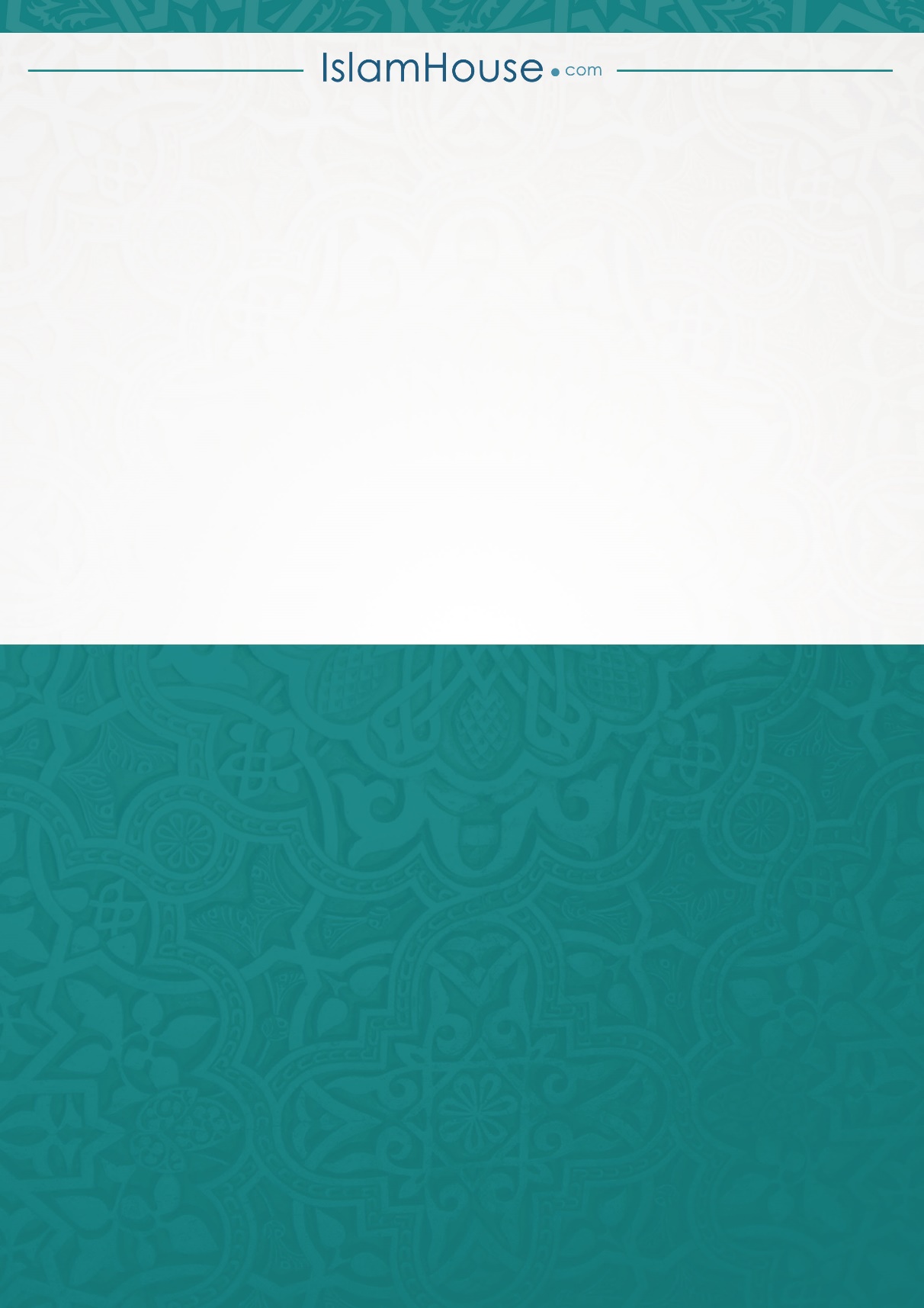 